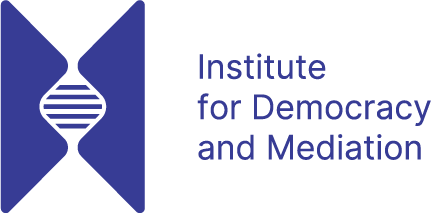 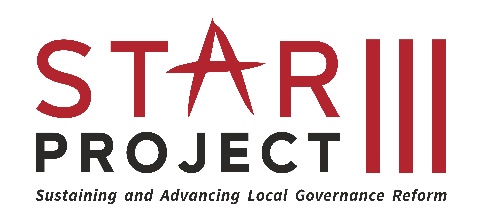 ANEKSI ITo: 	Institute for Democracy and Mediation.Project: “Standard Municipal Integrity Planning practice expanded across municipalities” STAR III/UNDP”POSITION: “Call for IT Developer Expert | STAR III/UNDP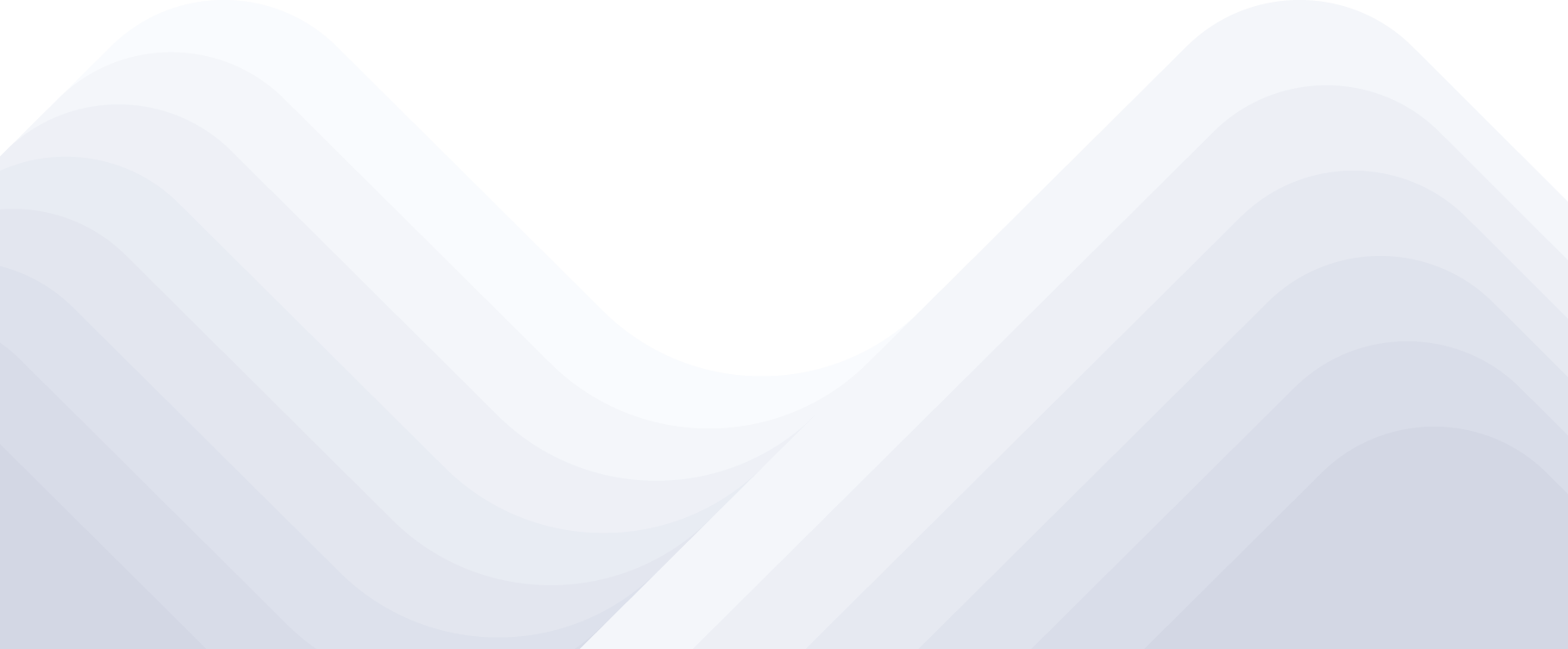 Nr.PërshkrimiDitë puneVlera e ditës së punësTotali1.XXXXXXXXXX ditëX ALL për ditë puneX ALL